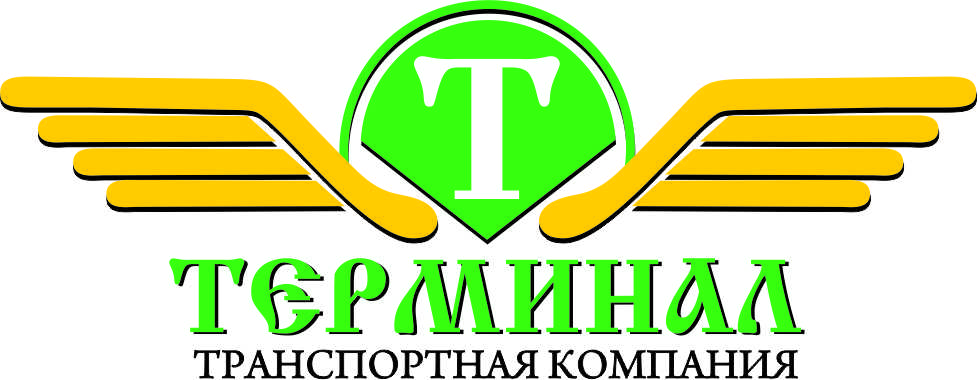 Заявка на грузоперевозку № ______ Компания – перевозчикООО ТК «Терминал»Город назначенияОтправительПолучательНаименование грузаДатаАдрес сдачи грузаООО ТЭК «Вилар»г. Москва, Воскресенское поселение, Варшавское шоссе,28 километр, владение 3тел. 8-495-542-51-96bebenina@tekvilar.ru